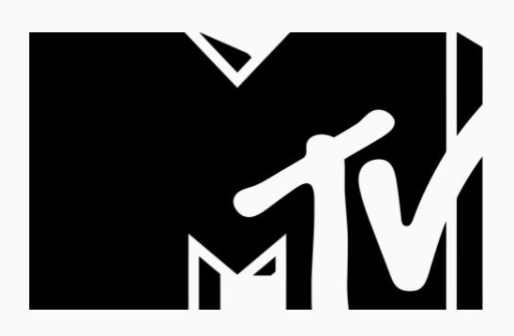 July 23, 2020Twitter: https://twitter.com/MTV/status/1286345334516600832Instagram: https://www.instagram.com/tv/CDAQBNxIU1b/?igshid=zpcve50jpdzjFacebook: https://www.facebook.com/watch/?v=293078532109596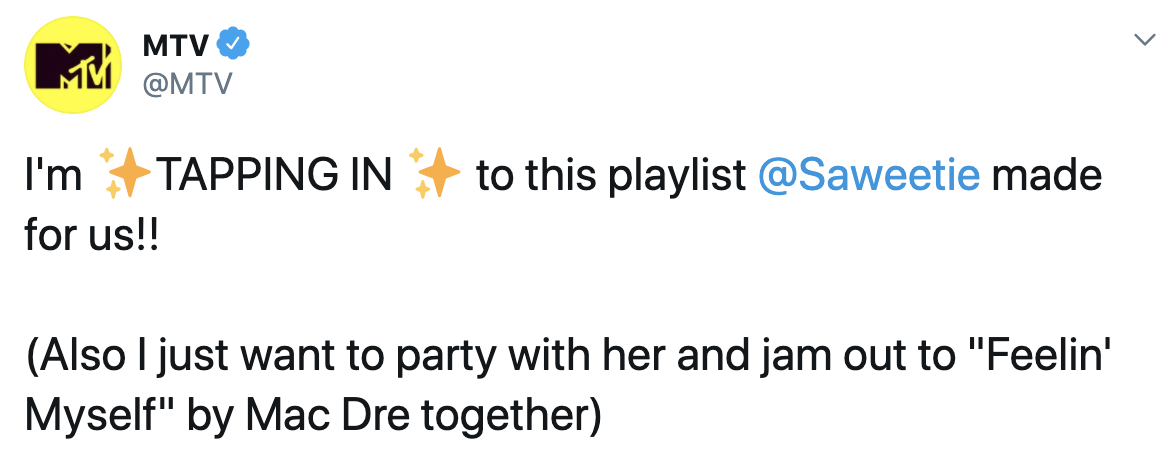 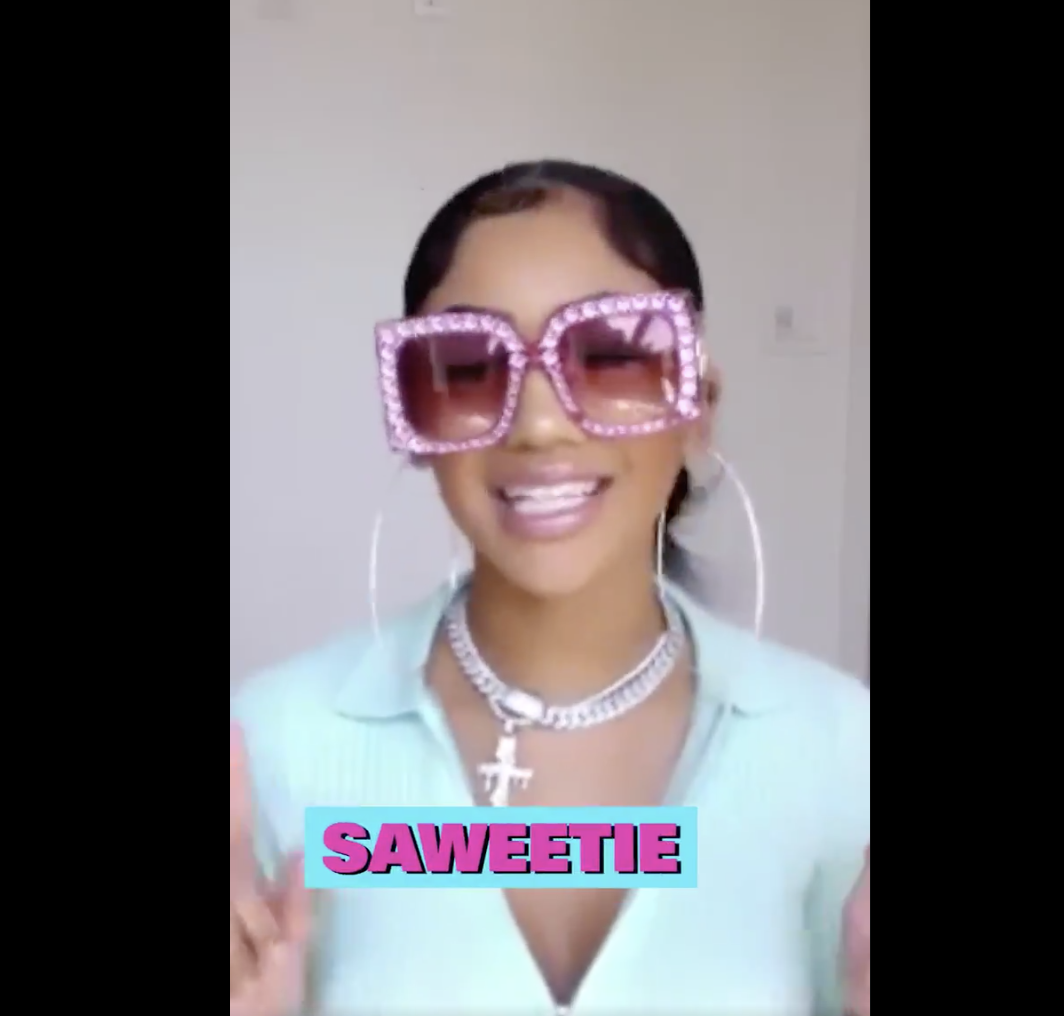 